第1号様式年　　　月　　　日開　成　町　長　様申請者　住所　　　連絡先代理人　　　　連絡先公共下水道接続協議書開発事業地等から公共下水道に接続するための下水道施設の関係書類を添えて協議します。事業の名称：工事場所：開成町事業の目的：事業の概要：事業の予定時期：接続予定年月日：工事施工業者：添付書類位置図：	Ｓ＝1 /2,000	～	1 /2,500	☑計画平面図：	Ｓ＝1/200	～	1 /500	☑縦断図：	Ｓ＝1/100	～	1 /250	☑横断図：	Ｓ＝1/20	～	1 /100	☑構造図：	Ｓ＝1/10	～	1 /100　	☑第３号様式年　　　月　　　日開　成　町　長　様申請者　住所　　　連絡先代理人　　　　連絡先公共下水道施設等移管申請書工事が完了しましたので､公共下水道施設移管手続の申請をいたします。事業の名称：工事場所：開成町移管物件＊下記移管物件の規格、個数､延長などを記載してください。本管：人孔：公共桝：取付け管：その他：添付書類位置図	☑平面図(オフセット記載) 	☑縦断図	☑横断図	☑構造図	☑工事写真	☑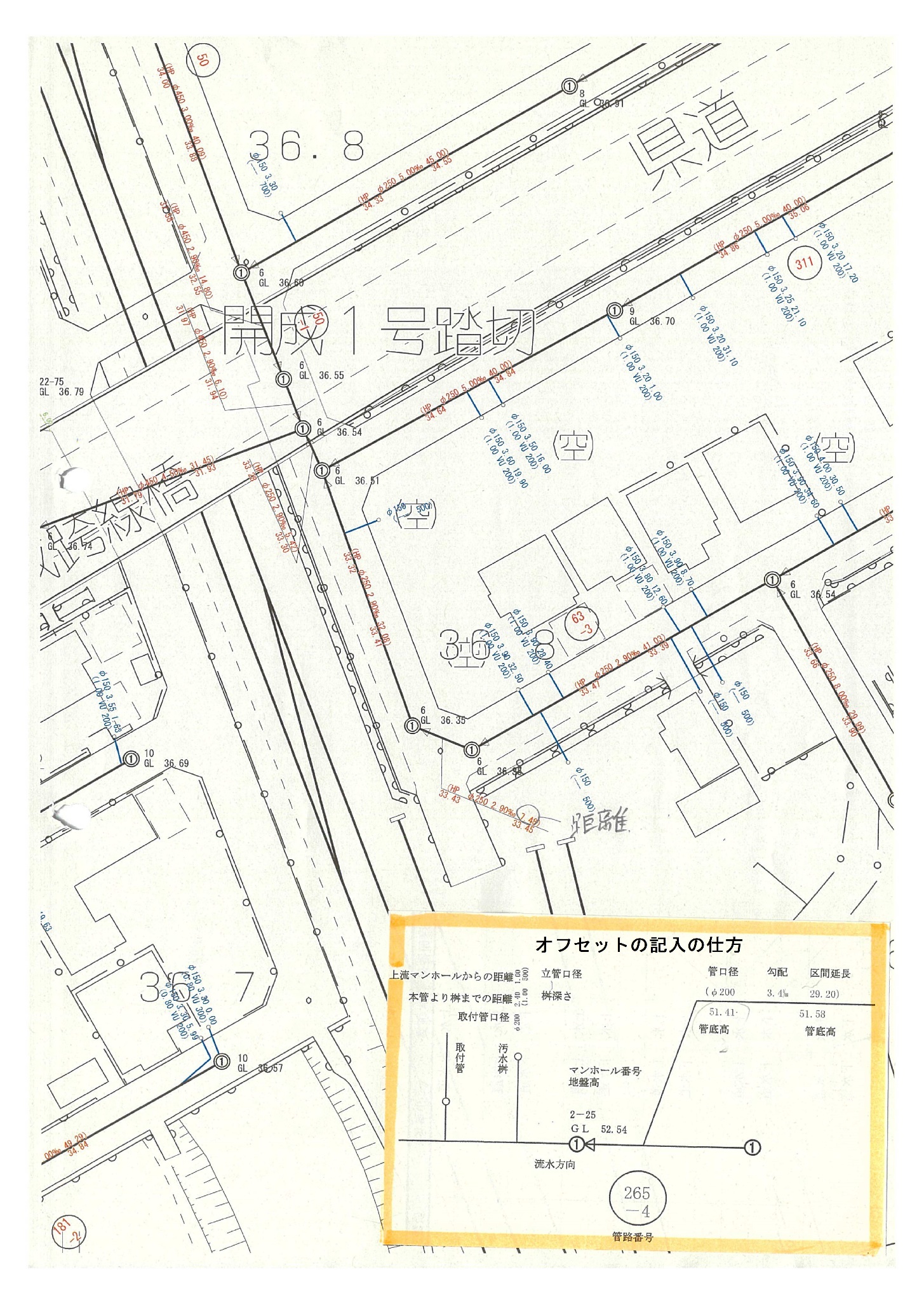 